USING THE MAXIMUM, MINIMUM AND AVERAGE FUNCTIONS IN EXCELFunctions are predefined worksheet formulas that enable you to do complex calculations easily.  Functions always begin with the equal sign (=) followed by the formula prefix.Listed below are some frequently used functions in ExcelLet’s Begin:1. Open a new Excel worksheet and copy the following information. 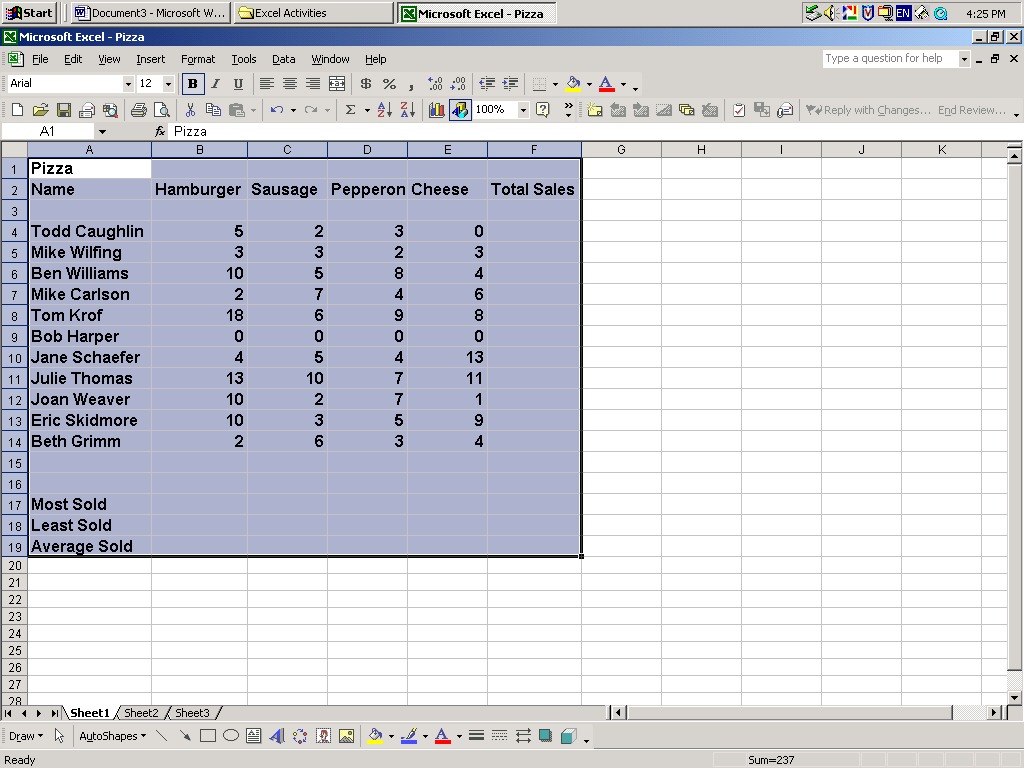 2. In Cell A15 Type the word Total and add all of the columns going down using the AutoSum Button.3. Calculate all of the total sales going across using the formula for addition.4. Highlight the entire document and change the font to Courier New Size 14.  You will have to re-adjust the margins.5. Highlight all of the totals across the top and bottom and change the font color to red.  Center and bold the answers.6. Bold, and Center all of the Pizza titles.7. Highlight Cells A1:F1 and Merge and Center-Font Size 22-Click the Paint Can on the toolbar and select a light turquoise background.8. Keep Cells A1:F1 highlighted select Format-Cells-Border and select a dark blue color for the line outline, select the second line from the bottom and click Outline.  Click on the Patterns Tab and click the drop down arrow by patterns click on the first row and the last pattern in that row.  Click OK and click away to see your pattern and outline.MAXIMUM TOTALS1. To determine the most sold we are going to use the formula =max(cell number:cell number) Press Enter.2. Compute the most sold pizza averages for all of the orders.3. Highlight Cell A17 click the drop down arrow by the paint can, locate the lime for the background.4. Locate the individual that sold the most pizzas and make the background and amount a lime.MINIMUM TOTALS1. To determine the least sold we are going to use the formula =min(cell number:cell number).  Press Enter2. Compute the least sold pizza averages for all of the orders.3. Highlight Cell A18, click the drop down arrow by the paint can, locate the lavender color for the background. 4. Locate the individual that sold the least amount of pizzas and make their background and amount lavender.COMPUTING AVERAGE1. To determine the average sold we are going to use the formula =Average(cell number:cell number).  Press Enter2. Compute the averages of all the pizza orders.3. Highlight Cell A19:E19, click the drop down arrow by the paint can, locate the pink color for the background.Sum (argument)   =sum(  )Calculates the sum of the argumentAverage (argument)  =AVG (  )Calculates the average of the argumentMaximum (argument)  =max (  )Displays the largest value among the argumentsMinimum  (argument)  =min (  )Displays the smallest value among the argumentsCount  (argument)  =count (  )Calculates the number of values in the arguments